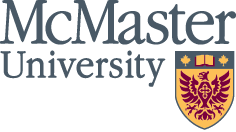 MacGlObAS Global Surgical Scholar Research BursaryOverview: MacGlObAS, McMaster Global Obstetrics & Gynecology, Anesthesia, and Surgery is a Global Surgery collaboration founded in 2018 by the three clinical departments and Global Health Office. The collaboration consists of an Executive Committee of faculty from the three clinical departments, Director appointed from the Executive, Coordinator, and Advisory Board. Its purpose is to bring together faculty and residents to promote global surgical activities and partnerships, recognize and inspire volunteer service by faculty and trainees, develop educational resources for those interested in global surgical care, and generate innovative interdisciplinary research.Award Description: As part of MacGlObAS’ mandate to support the development of global surgical scholars and production of innovative interdisciplinary research in global surgery, MacGlObAS will award up to three research bursaries of up to $3000 each, to residents and clinical fellows from McMaster University’s departments of Anesthesia, Obstetrics & Gynecology, and Surgery. Bursary applicants require at least one sponsoring faculty member from one of the three clinical departments or Global Health Office and must include a partnership with a Global South member. Bursary cannot be used as salary replacement or payment of investigator(s) or faculty, but may be used for payment of personnel helping to coordinator or collect data. All applicable McMaster policies must be followed in use/disbursement of funds. Eligibility:  Applicant must be either a current resident or clinical fellow from McMaster University’s departments of Anesthesia, Obstetrics & Gynecology, and Surgery. Applicants must not be in their final year of studies as the successful applicants should expect to receive the award at the beginning of the next training year (August). Faculty Sponsor by at least one faculty member who agrees to provide oversight and advise on the research project for its entire duration. The faculty member must be from one of the three clinical departments or Global Health Office at McMaster UniversityIdentified Global South partner listed as co-investigator in the research and is co-author of any publications or presentations from the research. Research involving people or animals requires McMaster Integrated Ethics Review (HiREB) and local institutional ethics review board approval, or proof of submission for any location where research is planned to occur. Research cannot commence until ethics approval is received. Application: Applications should include the following: Bursary ApplicationCover letter with description of the primary investigator (applicant) including applicants name, program, and year of study, brief background of problem proposed research aims to address, partnerships and role in research, and Knowledge Translation strategies or how research findings, will be shared once complete.  Applicants CVLay Summary of Proposal (designs, methods, analysis, ethical/practical considerations)Budget & JustificationTimelineSponsor Letter from faculty supervisor indicating their support for the research and agreement to provide oversight for duration of research.Documents supporting approval from McMaster ethics (HiREB) and local institutional REB review, or proof of submission for ethics review. Assessment Criteria: Purpose and objectives of research related to identified problem and Global SurgeryPartnership & local engagementQuality of proposal (appropriate design and methods, sample, consideration of ethical issues), realistic budget and timelineStrategies for Knowledge Translation and dissemination/application of findingsTimelines: Timeline between submission of application and awarding of funds (if accepted) should be expected to take 3-4 months. Applications are accepted on a rolling basis and will be reviewed within 30days of submission. Reviewers may request further information or suggestion revisions. Applicants should expect a response within 45 days of submission. If application is selected, administration and disbursement of funds usually takes 30-60 days. Applications will be accepted on a rolling basis while funds available. Declined applications cannot be submitted without significant revisions. To apply, please send all documents in a zipped folder to the MacGlObAS Coordinator at globas@mcmaster.ca